Игры для гиперактивных детей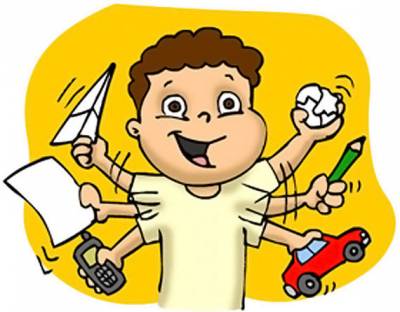 Подбирая игры (особенно подвижные) для гиперактивных детей, необходимо учитывать следующие особенности таких детей: дефицит внимания, импульсивность, очень высокую активность, а также неумение длительное время подчиняться групповым правилам, выслушивать и выполнять инструкции (заострять внимание на деталях), быструю утомляемость. В игре им трудно дожидаться своей очереди и считаться с интересами других. Поэтому включать таких детей в коллективную работу целесообразно поэтапно. Начинать можно с индивидуальной работы, затем привлекать ребенка к играм в малых подгруппах и только после этого переходить к коллективным играм. Желательно использовать игры с четкими правилами, способствующие развитию внимания.Таблица 1 Игры на тренировку одной функцииТренировку слабых функций тоже следует проводить поэтапно. На первых порах надо подбирать такие упражнения и игры, которые способствовали бы развитию только одной функции. Например, игры, направленные на развитие только внимания или игры, которые учат ребенка контролировать свои импульсивные действия. Отдельным этапом в работе может стать использование игр, которые помогут ребенку приобрести навыки контроля двигательной активности. Приведенная таблица 1 может стать отправной точкой, одним из примеров работы по подбору игр. Как видно из таблицы, некоторые игры можно применять и при индивидуальной, и при групповой работе.Все игры, указанные в таблице (за исключением общеизвестных: "Съедобное-несъедобное", "Море волнуется...") описаны ниже.Таблица 2 Игры на тренировку двух и трех функцийПроведя работу по тренировке одной слабой функции и получив результаты, можно подбирать игры на тренировку сразу двух функций. Как уже отмечалось, начинать лучше с индивидуальных форм работы, чтобы ребенок мог четко усвоить требования педагога, а затем постепенно вовлекать его в коллективные игры. При этом надо стараться увлечь ребенка, сделать так, чтобы ему было интересно. Когда же у него появится опытучастия в играх и упражнениях, направленных на развитие сразу двух слабых функций (внимание и контроль импульсивности, внимание и контроль двигательной активности и др.), можно переходить к более сложным формам работы по одновременной (в одной и той же игре) отработке всех трех функций.В таблице 2 приведены названия лишь некоторых игр, направленных на тренировку тех или иных функций. Каждый педагог по своему усмотрению может расширить этот перечень, используя указанные игры как для индивидуальной, так и для групповой работы (в зависимости от этапа и целей занятия).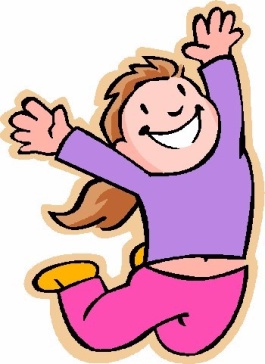 Подвижные игры"Найди отличие" (Лютова Е.К., Монина Г.Б.)Цель: развитие умения концентрировать внимание на деталях.Ребенок рисует любую несложную картинку ( котик, домик и др) и передает ее взрослому, а сам отворачивает-ся. Взрослый дорисовывает несколько деталей и возвращает картинку. Ребенок должен заметить, что изменилось в рисунке. Затем взрослый и ребенок могут поменяться ролями.Игру можно проводить и с группой детей. В этом случае дети по очереди рисуют на доске какой-либо рисунок и отворачиваются (при этом возможность движения не ограничивается). Взрослый дорисовывает несколько деталей. Дети, взглянув на рисунок, должны сказать, какие изменения произошли."Ласковые лапки" (Шевцова И.В.)Цель: снятие напряжения, мышечных зажимов, снижение агрессивности, развитие чувственного восприятия, гармонизация отношений между ребенком и взрослым. Взрослый подбирает 6—7 мелких предметов различной фактуры: кусочек меха, кисточку, стеклянный флакон, бусы, вату и т.д. Все это выкладывается на стол. Ребенку предлагается оголить руку по локоть; воспитатель объясняет, что по руке будет ходить "зверек" и касаться ласковыми лапками. Надо с закрытыми глазами угадать, какой "зверек" прикасался к руке — отгадать предмет. Прикосновения должны быть поглаживающими, приятными.Вариант игры: "зверек" будет прикасаться к щеке, колену, ладони. Можно поменяться с ребенком местами."Кричалки—шепталки—молчалки" (Шевцова И.В.)Цель: развитие наблюдательности, умения действовать по правилу, волевой регуляции.Из разноцветного картона надо сделать 3 силуэта ладони: красный, желтый, синий. Это — сигналы. Когда взрослый поднимает красную ладонь — "кричалку" можно бегать, кричать, сильно шуметь; желтая ладонь — "шепталка" — можно тихо передвигаться и шептаться, на сигнал "молчалка" — синяя ладонь — дети должны замереть на месте или лечь на пол и не шевелиться. Заканчивать игру следует "молчанками"."Гвалт" (Коротаева Е.В., 1997)Цель: развитие концентрации внимания. Один из участников (по желанию) становится водящим и выходит за дверь. Группа выбирает какую-либо фразу или строчку из известной всем песни, которую распределяют так: каждому участнику по одному слову. Затем входит водящий, и игроки все одновременно, хором, начинают громко повторять каждый свое слово. Водящий должен догадаться, что это за песня, собрав ее по словечку.Желательно, чтобы до того как войдет водящий, каждый ребенок повторил вслух доставшееся ему слово."Менялки" (Автор неизвестен)Цель: развитие коммуникативных навыков, активизация детей.Игра проводится в кругу, участники выбирают водящего, который встает и выносит свой стул за круг, таким образом получается, что стульев на один меньше, чем играющих. Далее ведущий говорит: "Меняются местами те, у кого ... (светлые волосы, часы и т. д.). После этого имеющие названный признак должны быстро встать и поменяться местами, в то же время водящий старается занять свободное место. Участник игры, оставшийся без стула, становится водящим."Разговор с руками" (Шевцова И.В.)Цель: научить детей контролировать свои действия. Если ребенок подрался, что -то сломал или причинил кому-нибудь боль, можно предложить ему такую игру: обвести на листе бумаги силуэт ладоней. Затем предложите ему оживить ладошки — нарисовать им глазки, ротик, раскрасить цветными карандашами пальчики. После этого можно затеять беседу с руками. Спросите: "Кто вы, как вас зовут?", "Что вы любите делать?", "Чего не любите?", "Какие вы?". Если ребенок не подключается к разговору, проговорите диалог сами. При этом важно подчеркнуть, что руки хорошие, они многое умеют делать (перечислите, что именно), но иногда не слушаются своего хозяина. Закончить игру нужно "заключением договора" между руками и их хозяином. Пусть руки пообещают, что в течение 2-3 дней (сегодняшнего вечера или, в случае работы с гиперактивными детьми, еще более короткого промежутка времени) они постараются делать только хорошие дела: мастерить, здороваться, играть и не будут никого обижать.Если ребенок согласится на такие условия, то через заранее оговоренный промежуток времени необходимо снова поиграть в эту игру и заключить договор на более длительный срок, похвалив послушные руки и их хозяина."Говори!" (Лютова Е.К., Монина Г.Б.)Цель: развитие умения контролировать импульсивные действия.Скажите детям следующее. "Ребята, я буду задавать вам простые и сложные вопросы. Но отвечать на них можно будет только тогда, когда я дам команду: "Говори!" Давайте потренируемся: "Какое сейчас время года?"(Педагог делает паузу) "Говори!"; "Какого цвета у нас в группе (в классе) потолок?"... "Говори!"; "Какой сегодня день недели?"... "Говори!"; "Сколько будет два плюс три?" и т. д."Игра может проводиться как индивидуально, так и с группой детей."Броуновское движение" (Шевченко Ю.С., 1997)Цель: развитие умения распределять внимание. Все дети встают в круг. Ведущий один за другим вкатывает в центр круга теннисные мячики. Детям сообщаются правила игры: мячи не должны останавливаться и выкатываться за пределы круга, их можно толкать ногой или рукой. Если участники успешно выполняют правила игры, ведущий вкатывает дополнительное количество мячей. Смысл игры — установить командный рекорд по количеству мячей в круге."Час тишины и час "можно"" (Кряжево Н.Л., 1997)Цель: дать возможность ребенку сбросить накопившуюся энергию, а взрослому — научиться управлять его поведением. Договоритесь с детьми, что, когда они устанут или займутся важным делом, в группе будет наступать час тишины. Дети должны вести себя тихо, спокойно играть, рисовать. Но в награду за это иногда у них будет час "можно", когда им разрешается прыгать, кричать, бегать и т.д."Часы" можно чередовать в течение одного дня, а можно устраивать их в разные дни, главное, чтобы они стали привычными в вашей группе или классе. Лучше заранее оговорить, какие конкретные действия разрешены, а какие запрещены.С помощью этой игры можно избежать нескончаемого потока замечаний, которые взрослый адресует гиперактивно-му ребенку (а тот их "не слышит")."Передай мяч" (Кряжева Н.Л., 1997)Цель: снять излишнюю двигательную активность. Сидя на стульях или стоя в кругу, играющие стараются как можно быстрее передать мяч, не уронив его, соседу. Можно в максимально быстром темпе бросать мяч друг другу или передавать его, повернувшись спиной в круг и убрав руки за спину. Усложнить упражнение можно, попросив детей играть с закрытыми глазами или используя в игре одновременно несколько мячей."Сиамские близнецы" (Кряжева Н.Л., 1997)Цель: научить детей гибкости в общении друг с другом, способствовать возникновению доверия между ними. Скажите детям следующее. "Разбейтесь на пары, встаньте плечом к плечу, обнимите друг друга одной рукой за пояс, правую ногу поставьте рядом с левой ногой партнера. Теперь вы сросшиеся близнецы: две головы, три ноги, одно туловище, и две руки. Попробуйте походить по помещению, что-то сделать, лечь, встать, порисовать, попрыгать, похлопать в ладоши и т.д." Чтобы "третья" нога действовала "дружно", ее можно скрепить либо веревочкой, либо резинкой. Кроме того, близнецы могут "срастись" не только ногами, но спинками, головами и др.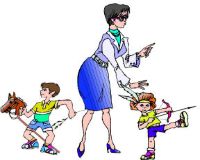 "Зеваки" (Чистякова М.И., 1990)Цель: развитие произвольного внимания, быстроты реакции, обучение умению управлять своим телом и выполнять инструкции.Все играющие идут по кругу, держась за руки. По сигналу ведущего (это может быть звук колокольчика, погремушки, хлопок руками или какое-нибудь слово) дети останавливаются, хлопают 4 раза в ладоши, поворачиваются и идут в другую сторону. Кто не успел выпол нить задание, выбывает из игры. Игру можно проводить под музыку или под групповую песню. В таком случае дети должны хлопать в ладоши, услышав определенное слово песни (оговоренное заранее)."Колпак мой треугольный" (Старинная игра)Цель: научить концентрировать внимание, способствовать осознанию ребенком своего тела, научить управлять движениями и контролировать свое поведение. Играющие сидят в кругу. Все по очереди, начиная с ведущего, произносят по одному слову из фразы: ^Колпак мой треугольный, мой треугольный колпак. А если не треугольный, то это не мой колпака. После этого фраза повторяется снова, но дети, которым выпадет говорить слово "колпак" заменяют его жестом (например, 2 легких хлопка ладошкой по своей голове). В еле дующий раз уже заменяются 2 слова: слово "колпак" и слово "мой" (показать рукой на себя). В каждом последующем кругу играющие произносят на одно слово меньше, а "показывают" на одно больше. В завершаю щем повторе дети изображают только жестами всю фразу.Если такая длинная фраза трудна для воспроизведения, ее можно сократить."Слушай команду" (Чистякова М.И., 1990)Цель: развитие внимания, произвольности поведения. Звучит спокойная, но не слишком медленная музыка. Дети идут в колонне друг за другом. Внезапно музыка прекращается. Все останавливаются, слушают произнесенную шепотом команду ведущего (например: "Положите правую руку на плечо соседа") и тотчас же ее выполняют. Затем снова звучит музыка, и все продолжают ходьбу. Команды даются только на выполнение спокойных движений. Игра проводится до тех пор, пока группа в состоянии хорошо слушать и выполнять задание. Игра поможет воспитателю сменить ритм действия расшалившихся ребят, а детям — успокоиться и без труда переключиться на другой, более спокойный вид деятельности."Расставь посты" (Чистякова М.И., 1990)Цель: развитие навыков волевой регуляции, способности концентрировать внимание на определенном сигнале. Дети маршируют под музыку друг за другом. Впереди идет командир, который выбирает направление движения. Как только командир хлопнет в ладоши, идущий последним ребенок должен немедленно остановиться. Все остальные продолжают маршировать и слушать команды. Таким образом, командир расставляет всех детей в задуманном им порядке (в линейку, по кругу, по углам и т. д.). Чтобы слышать команды, дети должны передвигаться бесшумно."Король сказал..." (Известная детская игра)Цель: переключение внимания с одного вида деятельности на другой, преодоление двигательных автоматизмов. Все участники игры вместе с ведущим становятся в круг. Ведущий говорит, что он будет показывать разные движения (физкультурные, танцевальные, шуточные), а играющие должны их повторять только в том случае, если он добавит слова "Король сказала. Кто ошибется, выходит на середину круга и выполняет какое-нибудь задание участников игры, например, улыбнуться, попрыгать на одной ноге и т.д. Вместо слов "Король сказал" можно добавлять и другие, например, "Пожалуйста" или "Командир приказал"."Запрещенное движение" (Кряжева Н.Л., 1997)Цель: игра с четкими правилами организует, дисциплинирует детей, сплачивает играющих, развивает быстроту реакции и вызывает здоровый эмоциональный подъем. Дети стоят лицом к ведущему. Под музыку с началом каждого такта они повторяют движения, которые показывает ведущий. Затем выбирается одно движение, которое нельзя будет выполнять. Тот, кто повторит запрещенное движение, выходит из игры. Вместо показа движения можно называть вслух цифры. Участники игры повторяют хором все цифры, кроме одной, запрещенной, например, цифры "пять"-. Когда дети ее услышат, они должны будут хлопнуть в ладоши (или покружиться на месте)."Слушай хлопки" (Чистякова М.И., 1990)Цель: тренировка внимания и контроль двигательной активности.Все идут по кругу или передвигаются по комнате в свободном направлении. Когда ведущий хлопнет в ладоши один раз, дети должны остановиться и принять позу "аиста" (стоять на одной ноге, руки в стороны) или какую-либо другую позу. Если ведущий хлопнет два раза, играющие должны принять позу "лягушки" (присесть, пятки вместе, носки и колени в стороны, руки между ступнями ног на полу). На три хлопка играющие возобновляют ходьбу."Замри" (Чистякова М.И., 1990)Цель: развитие внимания и памяти. Дети прыгают в такт музыке (ноги в стороны — вместе, сопровождая прыжки хлопками над головой и по бедрам). Внезапно музыка обрывается. Играющие должны застыть в позе, на которую пришлась остановка музыки. Если кому-то из участников это не удалось, он выбывает из игры. Снова звучит музыка — оставшиеся продолжают выполнять движения. Играют до тех пор, пока в круге ни останется лишь один играющий."Давайте поздороваемся" (Автор неизвестен)Цель: снятие мышечного напряжения, переключение внимания.Дети по сигналу ведущего начинают хаотично двигаться по комнате и здороваются со всеми, кто встречается на их пути (а возможно, что кто-либо из детей будет специально стремиться поздороваться именно с тем, кто обычно не обращает на него внимания). Здороваться надо определенным образом:1 хлопок — здороваемся за руку;2 хлопка — здороваемся плечиками;3 хлопка — здороваемся спинками. Разнообразие тактильных ощущений, сопутствующих проведению этой игры, даст гиперактивному ребенку возможность почувствовать свое тело, снять мышечное напряжение. Смена партнеров по игре поможет избавиться от ощущения отчужденности. Для полноты тактильных ощущений желательно ввести запрет на разговоры во время этой игры."Веселая игра с колокольчиком" (Карпова Е.В., Лютова Е.К., 1999)Цель: развитие слухового восприятия. Все садятся в круг, по желанию группы выбирается водящий, однако, если желающих водить нет, то роль водящего отводится тренеру. Водящему завязывают глаза, а колокольчик передают по кругу, задача водящего — поймать человека с колокольчиком. Перебрасывать колоколъчик друг другу нельзя.Игры за партамиГиперактивные дети с трудом выдерживают занятие в детском саду, а тем более — школьный урок, поэтому для них необходимо проводить физкультминутки, которые можно выполнять как стоя, так и сидя за партами, по усмотрению педагога.С этой целью полезно использовать "Пальчиковые игры", которые приводятся в книге М. Рузиной "Страна пальчиковых игр", а также в других изданиях. Практика показывает, что дети старшего дошкольного и младшего школьного возраста с удовольствием играют в такие игры как "Лестница в небо", "Кукольный веер", "Гонки" и др.Педагог может начать игры с сообщения о том, что сейчас пальчики детей начнут "превращаться" то в сказочных персонажей, то в забавных зверьков, то в экзотических животных. Затем следует предложить несколько игр, подобных приведенным ниже."Многоножки"Перед началом игры руки находятся на краю парты. По сигналу учителя многоножки начинают двигаться к противоположному краю парты или в любом другом, заданном учителем, направлении. В движении принимают участие все пять пальцев."Двуножки"Игра проводится аналогично предыдущей, но в вгонках" участвуют только 2 пальца: указательный и средний. Остальные прижаты к ладони. Можно устраивать гонки между "двуножками" левой и правой руки, между ^двуножками" соседей по парте."Слоны"Средний палец правой или левой руки превращается в 4хобот", остальные — в "ноги слона". Слону запрещается подпрыгивать и касаться хоботом земли, при ходьбе он должен опираться на все 4 лапы. Возможны также гонки слонов.Чтобы игра не превратилась в постоянное развлечение учащихся и не мешала проведению других занятий, перед ее началом учитель должен четко сформулировать правила: начинать и заканчивать игру только по определенному сигналу. Одним из сигналов может стать карточка из игры "Кричалки — шепталки — молчалки"."Морские волны" (Лютова Е.К., Монина Г. Б.)Цель: научить детей переключать внимание с одного вида деятельности на другой, способствовать снижению мышечного напряжения.По сигналу педагога "Штиль" все дети в классе "замирают". По сигналу "Волны" дети по очереди встают за своими партами. Сначала встают ученики, сидящие за первыми партами. Через 2-3 секунды поднимаются те, кто сидит за вторыми партами и т.д. Как только очередь доходит до обитателей последних парт, они встают и все вместе хлопают в ладоши, после чего дети, вставшие первыми (за первыми партами), садятся и т.д. По сигналу учителя "Шторм" характер действий и последовательность их выполнения повторяется, с той лишь разницей, что дети не ждут 2-3 секунды, а встают друг за другом сразу. Закончить игру надо командой "Штиль"."Ловим комаров" (Лютова Е.К., Монина Г.Б.)Цель: снять мышечное напряжение с кистей рук, дать возможность гиперактивным детям подвигаться в свободном ритме и темпе.Скажите детям: "Давайте представим, что наступило лето, я открыла форточку и к нам в класс (группу) налетело много комаров. По команде "Начали!" вы будете ловить комаров. Вот так! Педагог в медленном или среднем темпе делает хаотичные движения в воздухе, сжимая и разжимая при этом кулаки. То поочередно, то одновременно. Каждый ребенок будет "ловить комаров" в своем темпе и в своем ритме, не задевая тех, кто си дит рядом. По команде "Стой!" вы садитесь вот так: педагог показывает, как надо сесть (на свое усмотрение). Готовы? "Начали!"... "Стоп!" Хорошо потрудились. Устали. Опустите расслабленные ноги вниз, встряхните несколько раз ладонями. Пусть руки отдыхают. А теперь — снова за работу!"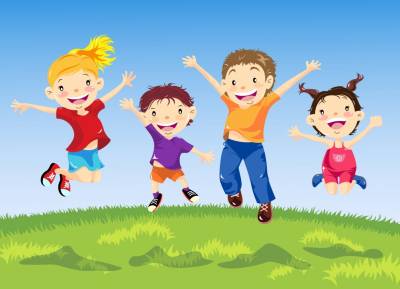 Функция, на тренировку которой направлены игрыИндивидуальныеГрупповыеВнимание"Найди отличие" "Запрещенное движение""Запрещенное движение" "Передай мяч" "Броуновское движение"Контроль двигательной"Разговор с руками""Море волнуется"Контроль импульсивности"Говори!" "Съедобное-несъедобное""Съедобное-несъедобное" "Говори!" "Сиамские близнецы" "Слепой и поводырь"Тренируемые функцииИгрыВнимание и контроль импульсивности"Кричалки — шепталки— молчалки" "Гвалт"Внимание и контроль двигательной активности"Колпак мой треугольный" "Расставь посты" "Замри"Контроль импульсивности и контроль двигательной активности"Час тишины и час "можно""Внимание, контроль импульсивности и контроль двигательной активности"Слушай команду" "Слушай хлопки" "Морские волны"